Interior Text FilesWrite first draftRounds of revisions and self-editing Hire editor for developmental and copyediting Format Word document (see File Creation Checklist)Hire proofreader for final passCreate PDF, EPub, and Mobi filesBook CoverHire professional book cover designer from Book Design Templates, 99Designs, or Reedsy, etc.Full front cover and thumbnail (as PDF, .jpg and .png)Full cover spread (back cover, spine, front cover) for print books (see Amazon’s paperback cover template)3D version of your book for promotional purposesWrite book blurb for online retailersWrite back cover blurb ISBNsDecide on self-publishing name (will need this to create your ISBN account).In Canada, create an ISBN account with Library and Archives Canada.Get a separate ISBN for each format of your book (print, EPub, Mobi, etc.)Give yourself up to 10 business days to gain access to your account.Upload Files to Online StoresAmazon’s Kindle Direct Publishing (KDP)Upload separate cover (full spread for print & cover image for ebook)Print PDF (for print-on-demand physical books)Mobi file for ebooksIngramSparkUpload PDF cover file and PDF interior (for print)Upload EPub file for ebook and front cover (jpg file)Barnes & Noble (B&N)Upload cover, EPub file to B&N PressApple iBooksUpload your EPub file and front coverKoboUpload your EPub file and front coverSmashwordsFollow their style guide carefully before uploading new EPub fileFurther reading on print-on-demand: https://blog.reedsy.com/print-on-demand-books/Market and Sell Your BookStart an author website or blog (WordPress, Weebly, PubSite are good)Make an Author Facebook page (and other social media of choice)Start growing a mailing list (Mailchimp is a good start)Pre-order campaign on AmazonConsider offering a permafree book as a reader magnetUse reader magnets in your book’s backmatter to funnel them to your websiteUse BookFunnel to easily deliver copies of your book in various formatsWeek 8 – Self-Publishing Checklist 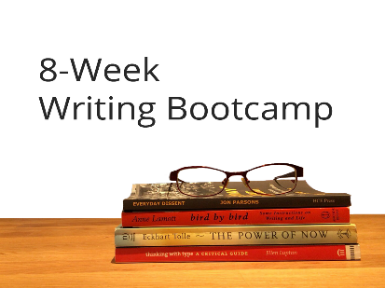 This week was a crash course in self-publishing. This checklist will help you get all your ducks in order as you approach the final stages of your self-publishing journey. You got this. 😊